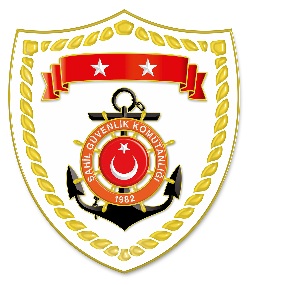 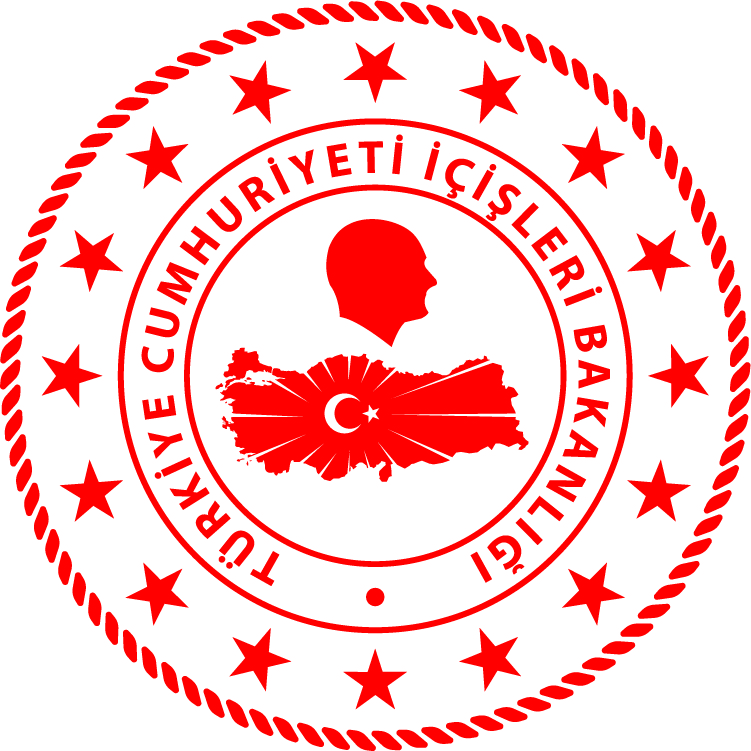 SG Ege Deniz Bölge Komutanlığı*Paylaşılan veriler deniz yoluyla yapılan düzensiz göç olayları esnasında tutulan kayıtları içermektedir. Genel istatistiki verilere goc.gov.tr/duzensiz-goc-istatistikler linkinden ulaşılabilir. S.NoTARİHMEVKİ VE SAATDÜZENSİZ GÖÇ VASITASIYAKALANAN TOPLAM DÜZENSİZ GÖÇMEN KAÇAKÇISI/ŞÜPHELİKURTARILAN TOPLAM ŞAHIS SAYISIBEYANLARINA GÖRE KURTARILAN/YAKALANAN
 DÜZENSİZ GÖÇMEN/ŞAHIS UYRUKLARI113 Temmuz 2024MUĞLA/Bodrum04.00Can Salı-2012 Suriye, 7 Afganistan, 1 Filistin (6’sı Çocuk)213 Temmuz 2024AYDIN/Didim04.35Fiber KarinalıLastik Bot-2014 Suriye, 5 Mısır, 1 Filistin313 Temmuz 2024İZMİR/Urla07.10Lastik Bot-4343 Afganistan (23’ü Çocuk)413 Temmuz 2024İZMİR/Dikili10.05Lastik Bot-4338 Sudan, 4 Somali, 1 Yemen (4’ü Çocuk)513 Temmuz 2024MUĞLA/Datça16.205 Can Salı-7128 Mısır, 23 Suriye, 8 Yemen, 8 Filistin, 4 Sudan (11’i Çocuk)613 Temmuz 2024BALIKESİR/Ayvalık18.35Can Salı-1818 Filistin (4’ü Çocuk)